REPUBLIKA HRVATSKA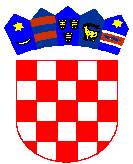 VUKOVARSKO-SRIJEMSKA ŽUPANIJA                     GRAD ILOK                  32236 Ilok, Trg N. Iločkog 13 tel./fax: (032) 592-950, 592-966		OIB: 83038408398
KLASA: 112-03/20-01/03URBROJ: 2196/02-03/1-20-3Ilok, 18. rujna 2020. godineNAČIN OBAVLJANJA PRETHODNE PROVJERE ZNANJA I SPOSOBNOSTI KANDIDATA PRIJAVLJENIH NA OGLAS ZA PRIJAM U RADNI ODNOS NA ODREĐENO VRIJEME U GRAD ILOK NA RADNO MJESTO VODITELJA PROJEKTA INTELLIGENT ENERGY MANAGEMENT AND RENEWABLE ENERGY SOURCES PROMOTION- INER Za kandidate prijavljene na oglas za prijam u službu na određeno vrijeme za radno mjesto voditelja projekta „INTELLIGENT ENERGY MANAGEMENT AND RENEWABLE ENERGY SOURCES PROMOTION- INER“ koji ispunjavaju formalne uvjete natječaja provest će se testiranje radi prethodne provjere znanja i sposobnosti.Smatra se da je kandidat, koji nije pristupio prethodnoj provjeri znanja i sposobnosti, povukao prijavu na natječaj. I. TESTIRANJE:Pravni i drugi izvori za pripremanje kandidata za testiranje:1. Zakon o lokalnoj, područnoj (regionalnoj) samoupravi (“Narodne novine” broj: 33/01, 60/01, 129/05, 109/07, 125/08, 36/09, 150/11, 144/12, 19/13, 137/15, 123/17, 98/19) 2. Statut Grada Iloka (“Službeni vjesnik” Vukovarsko-srijemske županije broj: 11/13, 4/18, 9/19, 4/20)3. pisano testiranje za poznavanje programa prekogranične suradnje na engleskom jeziku, te poznavanje aktivnosti i procedura provedbe projekata prekogranične suradnje Izvor za pripramu testiranja: https://www.interreg-hr-ba-me2014-2020.eu/https://www.interreg-hr-ba-me2014-2020.eu/for-our-projects/implementing-documents/II. INTERVJU S kandidatima koji su ostvarili najmanje 50% bodova na pisanom testiranju i provjeri praktičnog rada provest će se intervju.Za svaki dio testiranja kandidatima se dodjeljuje određeni broj bodova od 1 do 10.Nakon prethodne provjere znanja i sposobnosti kandidata povjerenstvo za provedbu natječaja utvrđuje rang-listu kandidata prema ukupnom broju ostvarenih bodova.Izvješće o provedenom postupku i rang-listu kandidata povjerenstvo dostavlja Pročelnici koja će potom donijeti odluku o prijmu u radni odnos.NAČIN PROVEDBE TESTIRANJA: Osoba koja nije podnijela pravodobnu i urednu prijavu ili ne ispunjava formalne uvjete iz oglasa, ne smatra se kandidatom prijavljenim na oglas te joj se dostavlja pisana obavijest u kojoj se navode razlozi zbog kojih se ne smatra kandidatom prijavljenim na oglas.Prethodnoj provjeri znanja i sposobnosti mogu pristupiti samo kandidati koji ispunjavaju formalne uvjete iz Oglasa. Smatra se da je kandidat, koji nije pristupio prethodnoj provjeri znanja i sposobnosti, povukao prijavu na Oglas. Po dolasku na prethodnu provjeru znanja i sposobnosti od kandidata će se zatražiti predočenje odgovarajuće isprave (osobne iskaznice, putovnice ili vozačke dozvole) radi utvrđivanja identiteta. Kandidati koji ne mogu dokazati identitet ne mogu pristupiti prethodnoj provjeri. Nakon utvrđivanja identiteta kandidata, prethodna provjera znanja i sposobnosti započinje pisanim testiranjem. Kandidatima će biti podijeljeno 10 pitanja za provjeru znanja iz naprijed navedenih izvora koji se objavljuju na službenim web stranicama Grada Iloka.Na pisanoj provjeri kandidati mogu ostvariti od 1 do 10 bodova. Svaki točan odgovor nosi 1 bod. Na pisanom testiranju nije dozvoljeno koristiti se literaturom i zabilješkama, napuštati prostoriju, razgovarati s ostalim kandidatima niti na bilo koji drugi način remetiti koncentraciju kandidata, a mobitel je potrebno isključiti.Pisano testiranje traje maksimalno 60 minuta. Intervju se provodi samo s kandidatima koji su ostvarili najmanje 50% (najmanje 5 bodova) na provedenom testiranju iz svakog područja. Povjerenstvo za provedbu Oglasa za prijam u radni odnos kroz intervju s kandidatima utvrđuje snalažljivost, sposobnost i motivaciju za rad u Gradu Iloku. Rezultati intervjua boduju se od 1 do 10 bodova. Nakon prethodne provjere znanja i sposobnosti kandidata Povjerenstvo sastavlja Izvješće o provedenom postupku i utvrđuje rang-listu kandidata prema ukupnom broju ostvarenih bodova. Izvješće o provedenom postupku i rang-listu kandidata Povjerenstvo dostavlja Pročelniku/ci Jedinstvenog upravnog odjela Grada Iloka.Pročelnik/ca donosi odluku o prijmu u radni odnos na određeno vrijeme koja se dostavlja kandidatima prijavljenim na Oglas. Izabrani kandidat mora dostaviti uvjerenje o zdravstvenoj sposobnosti prije donošenja rješenja o prijmu odnosno sklapanja ugovora o radu.POZIV NA PRETHODNU PROVJERU ZNANJA I SPOSOBNOSTI S POPISOM OSOBA KOJE ISPUNJAVAJU FORMALNE UVJETE NATJEČAJA BIT ĆE OBJAVLJEN NA WEB STRANICI I NA OGLASNOJ PLOČI GRADA ILOKA.        Službenica ovlaštena za privremeno obavljanje poslova     							     Pročelnika Jedinstvenog upravnog odjela								  _______________________								   Đurđica Tilović, dipl.oec.